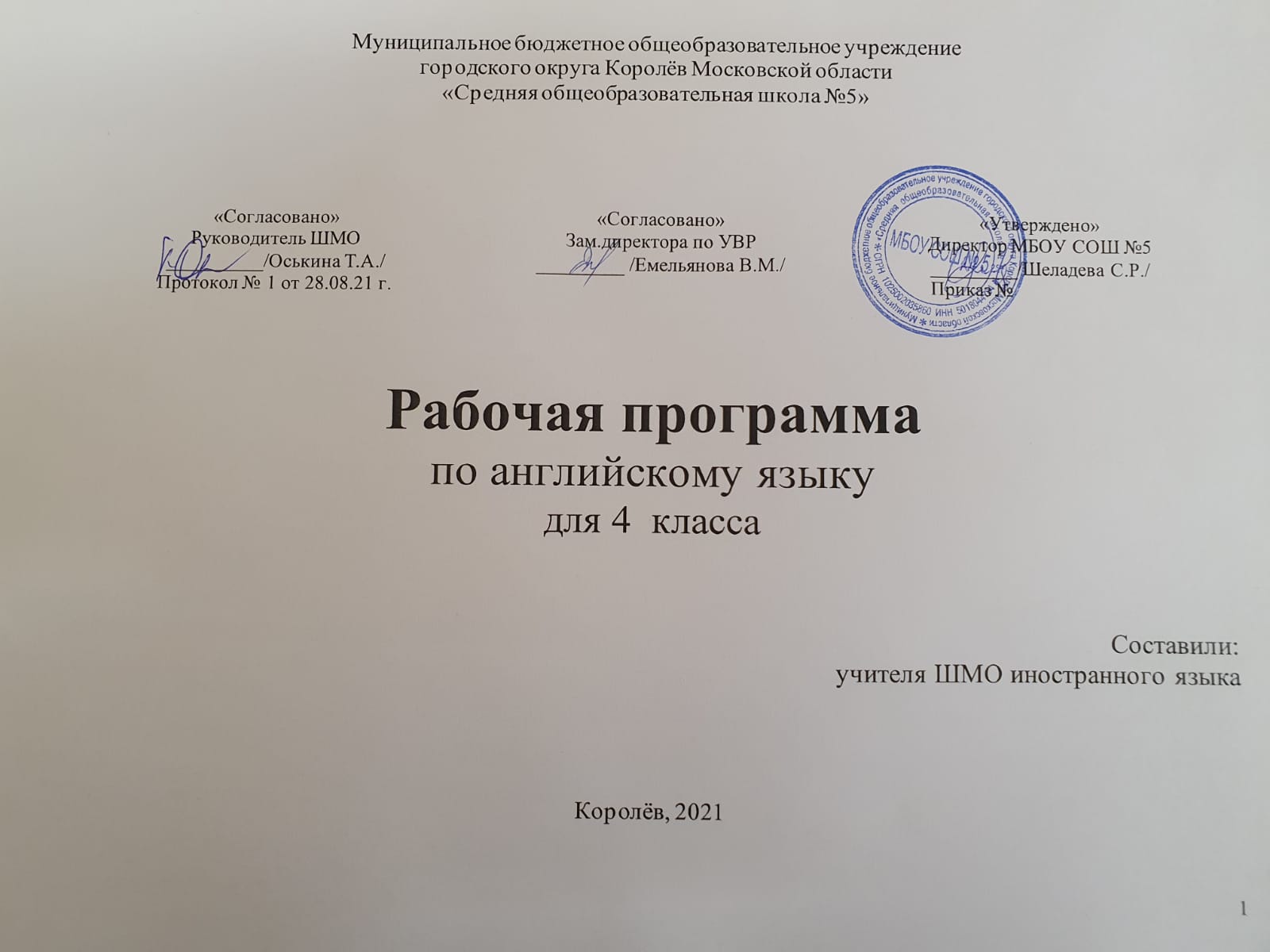 Пояснительная запискаОбщая характеристика программыНастоящая рабочая программа по английскому языку для обучающихся 4 класса составлена на основе:Федеральный закон от 29.12.2012 № 273-ФЗ «Об образовании в Российской Федерации»;приказ Министерства образования и науки Российской Федерации от 17.12.2010 №1897 «Об утверждении и введении в действие федерального государственного образовательного стандарта основного общего образования»;постановление Главного государственного санитарного врача Российской Федерации от 28.09.2020 №28 «Об утверждении санитарных правил СП 2.4.3648-20 «Санитарно-эпидемиологические требования к организациям воспитания и обучения, отдыха и оздоровления детей и молодежи»;постановление Главного государственного санитарного врача Российской Федерации от 28.01.2021 №2 «Об утверждении санитарных правил и норм СанПиН 1.2.3685-21 «Гигиенические нормативы и требования к обеспечению безопасности и (или) безвредности для человека факторов среды обитания»;приказ Министерства просвещения Российской Федерации от 22.03.2021 №115 «Об утверждении Порядка организации и осуществления образовательной деятельности по основным общеобразовательным программам – образовательным программам начального общего, основного общего и среднего общего образования»;приказ Министерства просвещения России от 20.05.2020 № 254 «Об утверждении федерального перечня учебников, допущенных к использованию при реализации имеющих государственную аккредитацию образовательных программ начального общего, основного общего, среднего общего образования организациями, осуществляющими образовательную деятельность»Устав образовательного учреждения МБОУ СОШ № 5 г. о. Королёв;Основная образовательная программа основного общего образования МБОУ СОШ № 5;Положение о рабочей программе, разработанного в МБОУ СОШ № 5 г. о. Королёв;Учебный план МБОУ СОШ № 5 г. на 2021-2022 учебный год.; УМК «Английский в фокусе» (Spotlight) * авторов Ю.Е. Ваулиной, Дж. Дули и др. (М.: ExpressPublishing:Просвещение).  Рабочая программа ориентирована на использование учебника Ваулина Ю.Е., Дули Дж. и др. Английский язык. 4 класс: учебник для общеобразовательных организаций с приложением на электронном носителе. М.: Express Publishing: Просвещение, 2019.Ваулина Ю.Е., Дули Дж. и др. Английский язык. Книга для учителя. 4 класс: пособие для общеобразовательных учреждений. М.: Express Publishing: Просвещение, 2019.Ваулина Ю.Е., Дули Дж. и др. Английский язык. Рабочая тетрадь. 4 класс: пособие для общеобразовательных организаций. М.: Express Publishing: Просвещение, 2020.Контрольно-измерительные материалы. Английский язык. 4 класс / Сост. JT.B. Лысакова, Е.В. Сахаров, А.А. Сухоросова. М.: ВАКО, 2018ОБЩАЯ ХАРАКТЕРИСТИКА УЧЕБНОГО ПРЕДМЕТАЦели курса:формирование у учащихся первоначального представления о роли и значимости английского языка в жизни современного человека и поликультурного мира, приобретение начального опыта использования английского языка как средства межкультурного общения, нового инструмента познания мира и культуры других народов;формирование умения общаться на английском языке на элементарном уровне с учетом речевых возможностей и потребностей младших школьников в устной (аудирование и говорение) и письменной (чтение и письмо) форме;приобщение детей к новому социальному опыту с использованием английского языка: знакомство младших школьников с миром зарубежных сверстников, с детским зарубежным фольклором, воспитание дружелюбного отношения к представителям других стран;развитие речевых, интеллектуальных и познавательных способностей младших школьников, а также их общеучебных умений, развитие мотивации к дальнейшему овладению английским языком;воспитание и разностороннее развитие учащихся средствами английского языка.Формирование целостной образовательной среды школы, обеспечивающей доступное и качественное образование и воспитание в соответствии с требованиями    общества.Формирование у обучающихся потребности в обучении и развитии;Совершенствование практики использования здоровьеформирующих образовательных технологий;Содействие развитию комфортной образовательной среды.Задачи курса:формирование представлений об английском языке как о средстве общения, позволяющем добиваться взаимопонимания с людьми, говорящими / пишущими на английском языке, узнавать новое с помощью звучащих и письменных текстов;расширение лингвистического кругозора учащихся; освоение элементарных лингвистических представлений, доступных младшим школьникам и необходимых для овладения устной и письменной речью на английском языке на элементарном уровне;. • обеспечение коммуникативно-психологической адаптации младших школьников к новому языковому миру для преодоления в дальнейшемпсихологического барьера и использования английского языка как средства общения;развитие личностных качеств младшего школьника, его внимания, мышления, памяти и воображения в процессе участия в моделируемых ситуациях общения, ролевых играх, в ходе овладения языковым материалом;развитие эмоциональной сферы детей в процессе обучающих игр, учебных спектаклей с использованием английского языка;приобщение младших школьников к новому социальному опыту за счет проигрывания на английском языке различных ролей в игровых ситуациях, типичных для семейного, бытового, учебного общения;развитие познавательных способностей, овладение навыком координированной работы с разными компонентами УМК (учебник, рабочая тетрадь, аудиоприложение и т. д.), умением работать в паре, в группе.Повышения качества образования в условиях реализации федеральных государственных образовательных стандартов (далее - ФГОС).Формирование у обучающихся потребности в обучении и развитии.В современных условиях преподавание иностранного языка требует не только инновационных методов при обучении, но и обновления содержания предмета. Краеведческий компонент является очень важным для мотивации обучения, формирования реальной заинтересованности в том или ином вопросе. Кроме того, наличие краеведческого компонента делает любой предмет более «живым». Введение краеведческого компонента раскрывает нашим детям неразрывную связь всех сторон жизни общества, расширяет знание и представление обучающихся о родном городе, показывает его многогранность. Обучающийся может сравнивать культуру, традиции, обычаи, природу родного края и страны изучаемого языка, что способствует некоторому сближению культур различных народовМЕСТО ПРЕДМЕТА В УЧЕБНОМ ПЛАНЕНа изучение предмета «Английский язык» в 4 классе общеобразовательных школ отводится 70 часов в год – 2 часа в неделю. В конце изучения каждого модуля проводится обобщающее повторение материала по модулю. Всего предусмотрено 3 контрольных работы за год: проверочная, полугодовая, итоговая.ОСНОВНОЕ СОДЕРЖАНИЕ ПРЕДМЕТАТребования к уровню подготовки учащихсяЛичностные результаты:формирование общего представления о мире как о многоязычном и поликультурном сообществе;осознание языка, в том числе и английского, как основного средства общения между людьми;знакомство с миром зарубежных сверстников с использованием средств изучаемого языка (детский фольклор на английском языке, некоторые образцы детской художественной литературы, традиции).Метапредметные результаты:развитие умения взаимодействовать с окружающими, выполняя разные роли в пределах речевых потребностей и возможностей младшего школьника;развитие коммуникативных способностей младшего школьника, умения выбирать адекватные языковые и речевые средства для успешного решения элементарной коммуникативной задачи;расширение общего лингвистического кругозора младшего школьника;развитие познавательной, эмоциональной и волевой сфер младшего школьника, формирование мотивации к изучению английского языка;овладение навыком координированной работы с разными компонентами УМК (учебник, рабочая тетрадь, аудиоприложение и т. д.).Предметные результаты:формирование начальных представлений о нормах английского языка (фонетические, лексические, грамматические);умение (в объеме содержания курса) находить и сравнивать такие языковые единицы, как звук, буква, слово.А. В коммуникативной сфере (владение английским языком как средством общения)Речевая компетенция в следующих видах речевой деятельности:говорении:вести элементарный этикетный диалог в ограниченном круге типичных ситуаций общения, диа- лог-расспрос и диалог — побуждение к действию;уметь на элементарном уровне рассказывать о себе, семье, друге, описывать предмет, картинку, кратко охарактеризовать персонаж;аудировании:понимать на слух речь учителя и одноклассников, основное содержание небольших доступных текстов в аудиозаписи, построенных на изученном языковом материале;чтении:читать вслух небольшие тексты, построенные на изученном языковом материале, соблюдая правила чтения и нужную интонацию;читать про себя и понимать основное содержание текстов, включающих как изученный языковой материал, так и отдельные новые слова, находить в тексте нужную информацию;письменной речи:владеть техникой письма;писать с опорой на образец поздравление с праздником и короткое личное письмо.Языковая компетенция (владение языковыми средствами):адекватно произносить и различать на слух все звуки английского языка, соблюдать правильное ударение в словах и фразах;соблюдать особенности интонации основных типов предложений;применять основные правила чтения и орфографии, изученные в данном курсе;распознавать и употреблять в речи изученные в данном курсе лексические единицы (слова, словосочетания, оценочная лексика, речевые клише) и грамматические явления.Социокульгурная осведомленность:знать названия некоторых стран изучаемого языка, некоторых литературных персонажей известных детских произведений, сюжеты некоторых популярных сказок, написанных на английском языке, небольшие произведения детского фольклора (стихи, песни), элементарные нормы речевого и неречевого поведения, принятые в стране изучаемого языка.Б. В познавательной сфере' Уметь сравнивать языковые явления родного и английского языков на уровне отдельных звуков, букв, слов, словосочетаний, простых предложений;уметь действовать по образцу при выполнении упражнений и составлении собственных высказываний в пределах тематики данного курса;совершенствовать приемы работы с текстом с опорой на умения, приобретенные на уроках родного языка (списывать текст, выписывать отдельные слова и предложения из текста и т. д.);уметь пользоваться справочным материалом, представленным в доступном данному возрасту виде (правила, таблицы);уметь осуществлять самонаблюдение и самооценку в доступных младшему школьнику пределах.В. В ценностно-ориентационной сфереИметь представление об английском языке как о средстве выражения мыслей, чувств, эмоций;приобщиться к культурным ценностям другого народа с помощью произведений детского фольклора, путем непосредственного участия в туристических поездках.Г. В эстетической сфереВладеть элементарными средствами выражения чувств и эмоций на английском языке;развивать чувство прекрасного в процессе знакомства с образцами доступной детской литературы.Д. В трудовой сфереУметь следовать намеченному плану в своем учебном труде.Коммуникативные умения и навыки по видам речевой деятельностиВ русле говоренияДиалогическая формаВести этикетные диалоги в типичных ситуациях бытового, учебно-трудового и межкультурного общения; диалог-расспрос; диалог — побуждение к действию.Монологическая формаУметь пользоваться основными коммуникативными типами речи (описание, сообщение, рассказ, характеристика (персонажей)).В русле аудированияВоспринимать на слух и понимать речь учителя и одноклассников в процессе общения на уроке; небольшие доступные тексты в аудиозаписи, построенные на изученном языковом материале.В русле чтенияЧитать вслух небольшие тексты, построенные на изученном языковом материале; читать про себя и понимать тексты, содержащие как изученный языковой материал, так и отдельные новые слова, находить в тексте необходимую информацию (имена персонажей, место действия и т. д.).В русле письмаВладеть техникой письма (графика, каллиграфия, орфография); основами письменной речи: писать с опорой на образец поздравление с праздником, короткое личное письмо.Языковые средства и навыки пользования имиГрафика, каллиграфия, орфография. Все буквы английского алфавита. Основные буквосочетания. Звукобуквенные соответствия. Знаки транскрипции. Апостроф. Основные правила чтения и орфографии. Написание наиболее употребительных слов, вошедших в активный словарь.Фонетическая сторона речи. Адекватное произношение и различение на слух всех звуков и звукосочетаний английского языка. Соблюдение норм произношения: долгота и краткость гласных, отсутствие оглушения звонких согласных в конце слога или слова, отсутствие смягчения согласных перед гласными. Дифтонги. Связующий [г] (there is / there are). Ударениев слове, фразе. Отсутствие ударения на служебных словах (артикли, союзы, предлоги). Членение предложений на смысловые группы. Ритмико-интонационные особенности повествовательного, побудительного и вопросительного (общий и специальный вопросы) предложений. Интонация перечисления.Лексическая сторона речи. Лексические единицы, обслуживающие ситуации общения в пределах тематики данного курса для двустороннего (рецептивного и продуктивного) усвоения, простейшие устойчивые словосочетания, оценочная лексика и речевые клише как элементы речевого этикета, отражающие культуру англоговорящих стран. Интернациональные слова (например, music, computer). Начальное представление о способах словообразования.Грамматическая сторона речи. Основные коммуникативные типы предложений (повествовательное, вопросительное, побудительное). Общий и специальный вопросы. Вопросительные слова: what, who, when, where, why, how. Порядок слов в предложении. Утвердительные и отрицательные предложения. Простое предложение с простым глагольным (Не watches TV), составным именным (My family is big) и составным глагольным (She can jump) сказуемыми. Побудительные предложения в утвердительной (Help те, please) и отрицательной (Don' t run.) формах. Безличные предложения в настоящем времени (It is cold). Предложения с оборотом there is / there are. Простые распространенные предложения. Предложения с однородными членами. Сложносочиненные предложения с союзами and и but. Сложноподчиненные предложения с союзом because.Видовременные формы Present Simple, Future Simple, Past Simple и Present Continuous. Правильные и неправильные глаголы в Past Simple. Конструкция be going to для выражения будущих действий. Неопределенная форма глагола. Глагол-связка to be. Вспомогательный глагол to do. Структуры в Present Continuous (I'm /he is /she is wearing...). Модальные глаголы can, may, must, have to.Существительные в единственном и во множественном числе (образованные по правилу и исключения) с неопределенным, определенным и нулевым артиклями. Притяжательный падеж существительных.Прилагательные в положительной степени, сравнительной и превосходной степенях (образованные по правилу и исключения).Местоимения личные (в именительном и объектном падежах), притяжательные, вопросительные, указательные (this / these, that / those), неопределенные (some, any — некоторые случаи употребления).Количественные числительные до 100. Порядковые числительные до 30.Наиболее употребительные предлоги (in, on, at, into, to, from, of, with).Социокультурная осведомленностьВ процессе обучения английскому языку в 4 классе учащиеся знакомятся с названиями некоторых стран изучаемого языка, некоторыми литературными персонажами популярных детских книг и мультфильмов, сюжетами некоторых популярных сказок, а также с небольшими произведениями детского фольклора (стихи, песни) на английском языке и элементарными нормами речевого и неречевого поведения, принятыми в англоязычных странах.Специальные учебные уменияМладшие школьники овладевают специальными учебными умениями:пользоваться двуязычным словарем учебника (в том числе транскрипцией);пользоваться справочным материалом, представленным в виде таблиц, схем, правил;вести словарь (словарную тетрадь);систематизировать слова, например по тематическому принципу;пользоваться языковой догадкой, например при опознавании интернационализмов;делать обобщения на основе структурно-функциональных схем простого предложения;опознавать грамматические явления, отсутствующие в родном языке, например артикли.Общеучебные умения и универсальные учебные действияВ процессе изучения курса «Английский язык» младшие школьники:совершенствуют навыки работы с текстом, опираясь на умения, приобретенные на уроках родного языка (прогнозировать содержание текста по заголовку и данным к тексту рисункам, списывать текст, выписывать отдельные слова и предложения из текста и т. д.);овладевают более разнообразными приемами раскрытия значения слова, используя словообразовательные элементы, синонимы, антонимы, контекст;совершенствуют общеречевые коммуникативные умения, например начинать и завершать разговор, используя речевые клише, поддерживать беседу, задавая вопросы и переспрашивая;учатся осуществлять самонаблюдение, самоконтроль, самооценку;учатся самостоятельно выполнять задания с использованием компьютера (при наличии мультимедийного приложения).УЧЕБНО-МЕТОДИЧЕСКОЕ ОБЕСПЕЧЕНИЕ1.	Английский язык. Разноуровневые задания. 4 класс / Сост. Г.Г. Кулинич. М.: ВАКО, 2018.2.	Быкова Н.И., Дули Дж., Поспелова М.Д., Эванс В. Английский язык. 4 класс: учебник для общеобразовательных учреждений. М.: Express Publishing: Просвещение, 2020.3.	Быкова Н.И., Дули Дж., Поспелова М.Д., Эванс В. Английский язык. Книга для учителя. 4 класс:пособие для общеобразовательных учреждений. М.: Express Publishing: Просвещение, 2020.4.	Быкова Н.И., Дули Дж., Поспелова М.Д., Эванс В. Английский язык. Рабочая тетрадь. 4 класс: пособие для общеобразовательных учреждений. М.: Express Publishing: Просвещение, 2019.5.	Быкова П.П., Поспелова М.Д. Английский язык. Рабочие программы. Предметная линия учебников «Английский в фокусе». 2—4 классы. М.: Просвещение, 20166.	Контрольно-измерительные материалы. Английский язык. 4 класс / Сост. Г.Г. Кулинич. М.: ВАКО, 2018.7.	Примерная основная образовательная программа образовательного учреждения. Начальная школа. М.: Просвещение, 2019.8.	Федеральный государственный образовательный стандарт начального общего образования. М.: Просвещение, 2019.9.	Федеральный закон от 29.12.2012 № 273-ФЭ «Об образовании в Российской Федерации».Интернет-ресурсы. Сайт «Единое окно доступа к образовательным ресурсам»: [Электронный документ]. Режим доступа: http://window.edu.ruСайт «Каталог единой коллекции цифровых образовательных ресурсов»: [Электронный документ]. Режим доступа: http://school-     collection.edu.ruСайт «Каталог электронных образовательных ресурсов Федерального центра»: [Электронный документ]. Режим доступа: http://fcior.edu.ruСайт Министерства образования и науки РФ: [Электронный документ]. Режим доступа: 1Шр://минобрнауки.рф.Оснащение кабинетов* посадочные места по количеству обучающихся;* рабочее место преподавателя;* технические средства обучения: компьютер преподавателя, аудио - проигрыватель;* наглядные пособия (комплекты учебных таблиц, плакатов и др.);* библиотечный фонд (учебники, учебно-методические комплекты (УМК), обеспечивающие освоение учебной дисциплины.№ п\пНаименование разделов, темВсего часов1Начальный модуль. С Возвращением!22Модуль 1.  Семья и друзья.83Модуль 2.  Рабочий день.84Модуль 3.  Вкусные угощения.85Модуль 4.   В зоопарке.96   Модуль 5.   «Где ты был вчера?».         87   Модуль 6.   Расскажи сказку.         88Модуль 7.   Знаменательные даты в жизни.89   Модуль 8.   Страны. Города. Континенты.9   Контрольных работ9Итого68№ урокаДата проведения урокаДата проведения урокаДата проведения урокаДата проведения урокаДата проведения урокаДата проведения урокаДата проведения урокаДата проведения урокаДата проведения урокаДата проведения урокаДата проведения урокаДата проведения урокаДата проведения урокаДата проведения урокаДата проведения урокаТема урокаТема урокаХарактеристика основных видов деятельности обучающихся(на уровне учебных действий)по теме№ урокаТема урокаТема урокаХарактеристика основных видов деятельности обучающихся(на уровне учебных действий)по теме№ урокаПланПланПланФактФактФактФактФактФактФактФактФактФактФактФактТема урокаТема урокаХарактеристика основных видов деятельности обучающихся(на уровне учебных действий)по теме№ урокаПланПланПлан4а4а4а4б4б4б4в4в4г1 МодульНачальный модуль. С возвращением! 2ч.1 МодульНачальный модуль. С возвращением! 2ч.1 МодульНачальный модуль. С возвращением! 2ч.1 МодульНачальный модуль. С возвращением! 2ч.1 МодульНачальный модуль. С возвращением! 2ч.1 МодульНачальный модуль. С возвращением! 2ч.1 МодульНачальный модуль. С возвращением! 2ч.1 МодульНачальный модуль. С возвращением! 2ч.1 МодульНачальный модуль. С возвращением! 2ч.1 МодульНачальный модуль. С возвращением! 2ч.1 МодульНачальный модуль. С возвращением! 2ч.1 МодульНачальный модуль. С возвращением! 2ч.1 МодульНачальный модуль. С возвращением! 2ч.1 МодульНачальный модуль. С возвращением! 2ч.1 МодульНачальный модуль. С возвращением! 2ч.1 МодульНачальный модуль. С возвращением! 2ч.1 МодульНачальный модуль. С возвращением! 2ч.1 МодульНачальный модуль. С возвращением! 2ч.1 МодульНачальный модуль. С возвращением! 2ч.1-3.091-3.091-3.09Повторение изученного материала за пред.годСнова вместе! Повторение изученного материала за пред.годСнова вместе! Формирование у учащихся деятельностных способностей и способностей к структурированию, систематизации изучаемого предметного содержания: прослушивание и воспроизведение песни; чтение и воспроизведение в парах диалога в ситуации бытового общения (приветствие, знакомство); составление вопросов и проведение опроса среди одноклассников; заполнение таблицы по результатам опроса; коллективное обсуждение результатов опроса1-3.091-3.091-3.09Снова вместе! Снова вместе! Формирование у учащихся деятельностных способностей и способностей к структурированию, систематизации изучаемого предметного содержания: повторение лексики по ранее изученным темам (самостоятельная работа учащихся в парах или мини-группах); прослушивание и чтение в учебнике диалога; составление собственного диалога по данному образцу (работа учащихся в парах); повторение конструкции have got' чтение с извлечением нужной информации (самостоятельная работа учащихся с последующей взаимопроверкой при консультативной помощи учителя); выполнение задания на основе прослушанной аудиозаписи06-10.0906-10.0906-10.09Одна большая, счастливая семья. Одна большая, счастливая семья. Формирование у учащихся умений построения и реализации новых знаний (понятий, способов действий): знакомство с новыми лексическими единицами; тренировка употребления новой лексики в речи; чтение и воспроизведение диалога в парах; прослушивание и чтение текста сюжетного диалога; самостоятельное выполнение задания с целью контроля понимания текста с последующей взаимопроверкой06-10.0906-10.0906-10.09Одна большая, счастливая семья. Одна большая, счастливая семья. Формирование у учащихся умений построения и реализации новых знаний (понятий, способов действий): знакомство с новыми лексическими единицами; тренировка употребления новой лексики в речи; прослушивание, чтение и воспроизведение скороговорок хором и индивидуально; знакомство с правилами чтения буквосочетаний (самостоятельное выполнение задания при консультативной помощи учителя); сравнение картинок и нахождение отличий13-17.0913-17.0913-17.09Мой лучший друг. Урок общеметодологической направленностиМой лучший друг. Урок общеметодологической направленностиФормирование у учащихся деятельностных способностей и способностей к структурированию, систематизации изучаемого предметного содержания: тренировка употребления изученных лексических единиц в речи; чтение и воспроизведение мини-диалога в парах; повторение правил образования и употребления Present Continuous; чтение текста про себя и коллективная беседа на основе вопросов по содержанию текста; подготовка к написанию рассказа о своем друге при консультативной помощи учителя13-17.0913-17.0913-17.09Проверочная контрольная работаУрок развивающего контроляПроверочная контрольная работаУрок развивающего контроляВыполнение контрольной работы № 1 из сборника контрольных заданий Test Booklet (самостоятельная работа по алгоритму выполнения задания при консультативной помощи учителя)20-24.0920-24.0920-24.09Златовласка и три медведя. Урок общеметодологической направленностиЗлатовласка и три медведя. Урок общеметодологической направленностиФормирование у учащихся дея- тельностных способностей и способностей к структурированию, систематизации изучаемого предметного содержания: знакомство с новыми лексическими единицами; прослушивание и выразительное чтение текста по ролям с соблюдением фразовых и логических ударений; самостоятельное выполнение заданий после прочтения текста с последующей взаимопроверкой20-24.0920-24.0920-24.09Англоговорящие страны мира. Урок общеметодологической направленностиАнглоговорящие страны мира. Урок общеметодологической направленностиФормирование у учащихся деятельностных способностей и способностей к структурированию, систематизации изучаемого предметного содержания: знакомство с новыми лексическими единицами; чтение и перевод небольших текстов познавательного характера; определение значений незнакомых слов с помощью картинок, контекста или словаря в учебнике; подготовка к выполнению проектной работы при консультативной помощи учителя27.09-01.1027.09-01.1027.09-01.10Теперь я знаю.Урок рефлексииТеперь я знаю.Урок рефлексииФормирование у учащихся способностей к рефлексии коррекционно-контрольного типа и реализации коррекционной нормы: индивидуальная и парная работа с дидактическим материалом; выполнение заданий, проверяющих умения читать, писать и выявляющих способность к коммуникации в пределах изученной темы, при консультативной помощи учителя; оценка учениками собственных результатов в изучении языка с помощью таблиц и карточек самооценки27.09-01.1027.09-01.1027.09-01.10Повторение лексики и грамматики модуля 1. Урок развивающего контроляПовторение лексики и грамматики модуля 1. Урок развивающего контроляВыполнение лексико-грамматических заданий из сборника контрольных заданий Test Booklet (самостоятельная работа по алгоритму выполнения задания при консультативной помощи учителя)2 Модуль2 Модуль2 Модуль2 Модуль2 Модуль2 Модуль2 Модуль2 Модуль2 Модуль2 Модуль2 Модуль2 Модуль2 Модуль2 Модуль2 Модуль2 Модуль2 Модуль2 Модуль2 МодульМодуль 2. Рабочий день. 8ч.Модуль 2. Рабочий день. 8ч.Модуль 2. Рабочий день. 8ч.Модуль 2. Рабочий день. 8ч.Модуль 2. Рабочий день. 8ч.Модуль 2. Рабочий день. 8ч.Модуль 2. Рабочий день. 8ч.Модуль 2. Рабочий день. 8ч.Модуль 2. Рабочий день. 8ч.Модуль 2. Рабочий день. 8ч.Модуль 2. Рабочий день. 8ч.Модуль 2. Рабочий день. 8ч.Модуль 2. Рабочий день. 8ч.Модуль 2. Рабочий день. 8ч.Модуль 2. Рабочий день. 8ч.Модуль 2. Рабочий день. 8ч.Модуль 2. Рабочий день. 8ч.Модуль 2. Рабочий день. 8ч.Модуль 2. Рабочий день. 8ч.11-15.1011-15.1011-15.10У ветеринара.Урок «открытия» нового знанияПоход в зоопарк в КоролёвеУ ветеринара.Урок «открытия» нового знанияПоход в зоопарк в КоролёвеФормирование у учащихся умений построения и реализации новых знаний (понятий, способов действий): знакомство с новыми лексическими единицами; тренировка употребления новой лексики в речи; чтение и воспроизведение в парах мини-диалога о местоположении различных учреждений; прослушивание и чтение текста сюжетного диалога; самостоятельное выполнение задания с целью проверки понимания текста с последующей взаимопроверкой11-15.10У ветеринара.Урок «открытия» нового знанияУ ветеринара.Урок «открытия» нового знанияУ ветеринара.Урок «открытия» нового знанияФормирование у учащихся умений построения и реализации новых знаний (понятий, способов действий): знакомство с новыми лексическими единицами; тренировка употребления новой лексики и наречий частотности в речи; прослушивание, чтение и воспроизведение скороговорок хором и индивидуально; знакомство с правилами чтения буквосочетаний (самостоятельное выполнение задания при консультативной помощи учителя)18-22.1018-22.1018-22.10Играй и работай.Урок общеметодологической направленностиИграй и работай.Урок общеметодологической направленностиФормирование у учащихся деятельностных способностей и способностей к структурированию, систематизации изучаемого предметного содержания: знакомство с новыми лексическими единицами; чтение и воспроизведение в парах мини-диалога о занятиях спортом; составление ответов на вопрос: «Который час?»; чтение текста и выбор правильной грамматической формы слова из двух данных; подготовка к написаниию рассказа о родственнике при консультативной помощи учителя; высказывание предположений о занятиях и увлечениях человека на основе сюжетной картинки18-22.1018-22.1018-22.10Играй и работай.Урок общеметодологической направленностиИграй и работай.Урок общеметодологической направленностиФормирование у учащихся деятельностных способностей и способностей к структурированию, систематизации изучаемого предметного содержания: тренировка употребления в речи конструкции have to / don't have to\ прослушивание и воспроизведение песни; коллективное выполнение задания проблемного характера на основе прочитанного текста; чтение комиксов25-29.1025-29.1025-29.10Златовласка и три медведя. Урок общеметодологической направленностиЗлатовласка и три медведя. Урок общеметодологической направленностиФормирование у учащихся дея- тельностных способностей и способностей к структурированию, систематизации изучаемого предметного содержания: знакомство с новыми лексическими единицами; прослушивание и выразительное чтение текста по ролям с соблюдением фразовых и логических ударений; самостоятельное выполнение заданий после прочтения текста с последующей взаимопроверкой25-29.1025-29.1025-29.10День из моей жизни.День из моей жизни.День из моей жизни.Формирование у учащихся дея- тельностных способностей и способностей к структурированию, систематизации изучаемого предметного содержания: знакомство с новыми лексическими единицами; чтение и перевод небольших текстов познавательного характера; определение значений незнакомых слов с помощью картинок, контекста или словаря в учебнике; подготовка к выполнению проектной работы при консультативной помощи учителя01-05.1101-05.1101-05.11Теперь я знаю.Урок рефлексииТеперь я знаю.Урок рефлексииФормирование у учащихся способностей к рефлексии коррек- ционно-контрольного типа и реализации коррекционной нормы: индивидуальная и парная работа с дидактическим материалом; выполнение заданий, проверяющих умения читать, писать и способность к коммуникации в пределах изученной темы, при консультативной помощи учителя; оценка учениками собственных результатов в изучении языка с помощью таблиц и карточек самооценки01-05.1101-05.1101-05.11Повторение лексики и грамматики модуля 2.Урок развивающего контроляПовторение лексики и грамматики модуля 2.Урок развивающего контроляВыполнение лексико-грамматических заданий из сборника контрольных заданий Test Booklet (самостоятельная работа по алгоритму выполнения задания при консультативной помощи учителя)Модуль 3. Вкусные угощения. 8ч.Модуль 3. Вкусные угощения. 8ч.Модуль 3. Вкусные угощения. 8ч.Модуль 3. Вкусные угощения. 8ч.Модуль 3. Вкусные угощения. 8ч.Модуль 3. Вкусные угощения. 8ч.Модуль 3. Вкусные угощения. 8ч.Модуль 3. Вкусные угощения. 8ч.Модуль 3. Вкусные угощения. 8ч.Модуль 3. Вкусные угощения. 8ч.Модуль 3. Вкусные угощения. 8ч.Модуль 3. Вкусные угощения. 8ч.Модуль 3. Вкусные угощения. 8ч.Модуль 3. Вкусные угощения. 8ч.Модуль 3. Вкусные угощения. 8ч.Модуль 3. Вкусные угощения. 8ч.Модуль 3. Вкусные угощения. 8ч.Модуль 3. Вкусные угощения. 8ч.Модуль 3. Вкусные угощения. 8ч.08-12.1108-12.1108-12.11Пиратский фруктовый салат.Урок «открытия» нового знанияПиратский фруктовый салат.Урок «открытия» нового знанияФормирование у учащихся умений построения и реализации новых знаний (понятий, способов действий): знакомство с новыми лексическими единицами; тренировка употребления новой лексики в речи; чтение и воспроизведение в парах мини-диалога в ситуации бытового общения (за столом); прослушивание и чтение текста сюжетного диалога; самостоятельное выполнение задания с целью проверки понимания текста с последующей взаимопроверкой08-12.1108-12.1108-12.11Кафе в Королеве.Урок общеметодологической направленностиКафе в Королеве.Урок общеметодологической направленностиФормирование у учащихся дея- тельностных способностей и способностей к структурированию, систематизации изучаемого предметного содержания: тренировка употребления слов much, many, a lot; коллективное выполнение задания, развивающего внимание и память; прослушивание, чтение и воспроизведение скороговорок хором и индивидуально; знакомство с правилами чтения буквосочетаний (самостоятельное выполнение задания при консультативной помощи учителя)3 Модуль3 Модуль3 Модуль3 Модуль3 Модуль3 Модуль3 Модуль3 Модуль3 Модуль3 Модуль3 Модуль3 Модуль3 Модуль3 Модуль3 Модуль3 Модуль3 Модуль3 Модуль3 Модуль22-26.1122-26.1122-26.11Готовим еду. Урок «открытия» нового знанияГотовим еду. Урок «открытия» нового знанияФормирование у учащихся умений построения и реализации новых знаний (понятий, способов действий): знакомство с новыми лексическими единицами; чтение и воспроизведение в парах мини-диалога в ситуации бытового общения (в магазине); тренировка употребления слов much, many, a lot, самостоятельная работа по вопросам викторины с последующей взаимопроверкой; составление собственных вопросов для викторины по данной теме при консультативной помощи учителя22-26.1122-26.1122-26.11Готовим еду.Урок общеметодологической направленностиГотовим еду.Урок общеметодологической направленностиФормирование у учащихся деятельностных способностей и способностей к структурированию, систематизации изучаемого предметного содержания: тренировка употребления в речи глагола тау\ прослушивание и воспроизведение песни; самостоятельная работа с последующей взаимопроверкой: распределение различных продуктов по категориям (dairy, meat, fruit, vegetables); подготовка к выполнению индивидуального творческого задания29.11-03.1229.11-03.1229.11-03.12Златовласка и три медведя.Урок общеметодологической направленностиЗлатовласка и три медведя.Урок общеметодологической направленностиФормирование у учащихся дея- тельностных способностей и способностей к структурированию, систематизации изучаемого предметного содержания: знакомство с новыми лексическими единицами; прослушивание и выразительное чтение текста по ролям с соблюдением фразовых и логических ударений; самостоятельное выполнение заданий после прочтения текста с последующей взаимопроверкой29.11-03.1229.11-03.1229.11-03.12Что на десерт?Урок общеметодологической направленностиЧто на десерт?Урок общеметодологической направленностиЧто на десерт?Урок общеметодологической направленностиФормирование у учащихся деятельностных способностей и способностей к структурированию, систематизации изучаемого предметного содержания: знакомство с новыми лексическими единицами; чтение и перевод небольших текстов познавательного характера; определение значений незнакомых слов с помощью картинок, контекста или словаря в учебнике; подготовка к выполнению проектной работы при консультативной помощи учителя06-10.1206-10.1206-10.12Теперь я знаю.Урок рефлексииТеперь я знаю.Урок рефлексииФормирование у учащихся способностей к рефлексии коррек- ционно-контрольного типа и реализации коррекционной нормы: индивидуальная и парная работа с дидактическим материалом; выполнение заданий, проверяющих умения читать, писать и способность к коммуникации в пределах изученной темы, при консультативной помощи учителя; оценка учениками собственных результатов в изучении языка с помощью таблиц и карточек самооценки06-10.1206-10.1206-10.12Повторение лексики и грамматики модуля 3.Урок развивающего контроляПовторение лексики и грамматики модуля 3.Урок развивающего контроляВыполнение лексико-грамматическихзаданий из сборника контрольных заданий Test Booklet (самостоятельная работа по алгоритму выполнения задания при консультативной помощи учителя)Модуль 4. В зоопарке. 9ч.Модуль 4. В зоопарке. 9ч.Модуль 4. В зоопарке. 9ч.Модуль 4. В зоопарке. 9ч.Модуль 4. В зоопарке. 9ч.Модуль 4. В зоопарке. 9ч.Модуль 4. В зоопарке. 9ч.Модуль 4. В зоопарке. 9ч.Модуль 4. В зоопарке. 9ч.Модуль 4. В зоопарке. 9ч.Модуль 4. В зоопарке. 9ч.Модуль 4. В зоопарке. 9ч.Модуль 4. В зоопарке. 9ч.Модуль 4. В зоопарке. 9ч.Модуль 4. В зоопарке. 9ч.Модуль 4. В зоопарке. 9ч.Модуль 4. В зоопарке. 9ч.Модуль 4. В зоопарке. 9ч.Модуль 4. В зоопарке. 9ч.13-17.1213-17.1213-17.12Смешные животные.Урок «открытия» нового знанияСмешные животные.Урок «открытия» нового знанияФормирование у учащихся умений построения и реализации новых знаний (понятий, способов действий): знакомство с новыми лексическими единицами; тренировка употребления новой лексики в речи; чтение и воспроизведение в парах мини-диалога о животных; прослушивание и чтение текста сюжетного диалога; самостоятельное выполнение задания с целью проверки понимания текста с последующей взаимопроверкой13-17.1213-17.1213-17.12Смешные животные.Урок общеметодологической направленностиСмешные животные.Урок общеметодологической направленностиФормирование у учащихся деятельностных способностей и способностей к структурированию, систематизации изучаемого предметного содержания: тренировка употребления Present Simple и Present Continuous; прослушивание, чтение и воспроизведение скороговорок хором и индивидуально; знакомство с правилами чтения буквосочетаний (самостоятельное выполнение задания при консультативной помощи учителя); проведение учителем психотехнической игры для развития у учащихся навыков оформления речевых высказываний20-24.1220-24.1220-24.1220-24.12Дикие животные.Урок «открытия» нового знанияДикие животные.Урок «открытия» нового знанияДикие животные.Урок «открытия» нового знанияДикие животные.Урок «открытия» нового знанияФормирование у учащихся умений построения и реализации новых знаний (понятий, способов действий): знакомство с новым лексическим и грамматическим материалом; тренировка употребления сравнительной степени прилагательных; чтение текста и коллективная беседа по вопросам к тексту; восстановление текста с помощью данных фраз; дополнение стихотворения (самостоятельная работа с последующей взаимопроверкой)20-24.1220-24.1220-24.12Дикие животные.Урок общеметодологической направленностиДикие животные.Урок общеметодологической направленностиФормирование у учащихся дея- тельностных способностей и способностей к структурированию, систематизации изучаемого предметного содержания: знакомство с глаголом must/mustn't; тренировка употребления в речи изученных модальных глаголов; прослушивание и воспроизведение песни; самостоятельная работа с последующей взаимопроверкой: распределение различных животных по категориям (herbivore, carnivore, omnivore); подготовка квыполнению индивидуального творческого задания; чтение комиксов27-30.1227-30.1227-30.12Златовласка и три медведя.Урок общеметодологической направленностиЗлатовласка и три медведя.Урок общеметодологической направленностиФормирование у учащихся деятельностных способностей и способностей к структурированию, систематизации изучаемого предметного содержания: знакомство с новыми лексическими единицами; прослушивание и выразительное чтение текста по ролям с соблюдением фразовых и логических ударений; самостоятельное выполнение заданий после прочтения текста с последующей взаимопроверкой27-30.1227-30.1227-30.12Прогулка в дикой природе.Урок общеметодологической направленностиПрогулка в дикой природе.Урок общеметодологической направленностиФормирование у учащихся деятельностных способностей и способностей к структурированию, систематизации изучаемого предметного содержания: знакомство с новыми лексическими единицами; чтение и перевод небольших текстов познавательного характера; определение значений незнакомых слов с помощью картинок, контекста или словаря в учебнике; подготовка к выполнению проектной работы при консультативной помощи учителя4 Модуль4 Модуль4 Модуль4 Модуль4 Модуль4 Модуль4 Модуль4 Модуль4 Модуль4 Модуль4 Модуль4 Модуль4 Модуль4 Модуль4 Модуль4 Модуль4 Модуль4 Модуль4 Модуль10-14.0110-14.0110-14.01Защита животных в дикой природе.Урок общеметодологической направленностиЗащита животных в дикой природе.Урок общеметодологической направленностиФормирование у учащихся способностей к рефлексии коррекционно-контрольного типа и реализации коррекционной нормы: индивидуальная и парная работа с дидактическим материалом; выполнение заданий, проверяющих умения читать, писать и способность к коммуникации в пределах изученной темы, при консультативной помощи учителя; оценка учениками собственных результатов в изучении языка с помощью таблиц и карточек самооценки10-14.0110-14.0110-14.01Полугодовая контрольная работаУрок развивающего контроляПолугодовая контрольная работаУрок развивающего контроляВыполнение лексико-грамматических заданий из сборника контрольных заданий Test Booklet (самостоятельная работа по алгоритму выполнения задания при консультативной помощи учителя)17-21.0117-21.0117-21.01Теперь я знаю.Урок рефлексииТеперь я знаю.Урок рефлексииФормирование у учащихся деятельностных способностей и способностей к структурированию, систематизации изучаемого предметного содержания: знакомство с новыми лексическими единицами; тренировка употребления новой лексики в речи; прослушивание и воспроизведение песни; написание новогодних обещаний по данному образцу; коллективное участие в занимательных играх новогодней тематикиМодуль 5. «Где ты был вчера?» 8ч.Модуль 5. «Где ты был вчера?» 8ч.Модуль 5. «Где ты был вчера?» 8ч.Модуль 5. «Где ты был вчера?» 8ч.Модуль 5. «Где ты был вчера?» 8ч.Модуль 5. «Где ты был вчера?» 8ч.Модуль 5. «Где ты был вчера?» 8ч.Модуль 5. «Где ты был вчера?» 8ч.Модуль 5. «Где ты был вчера?» 8ч.Модуль 5. «Где ты был вчера?» 8ч.Модуль 5. «Где ты был вчера?» 8ч.Модуль 5. «Где ты был вчера?» 8ч.Модуль 5. «Где ты был вчера?» 8ч.Модуль 5. «Где ты был вчера?» 8ч.Модуль 5. «Где ты был вчера?» 8ч.Модуль 5. «Где ты был вчера?» 8ч.Модуль 5. «Где ты был вчера?» 8ч.Модуль 5. «Где ты был вчера?» 8ч.Модуль 5. «Где ты был вчера?» 8ч.17-21.0117-21.0117-21.01Чайная вечеринка.Урок «открытия» нового знанияЧайная вечеринка.Урок «открытия» нового знанияФормирование у учащихся умений построения и реализации новых знаний (понятий, способов действий): знакомство с новыми лексическими единицами (порядковые числительные); тренировка употребления новой лексики в речи; чтение и воспроизведение диалога в парах; прослушивание и чтение текста сюжетного диалога; самостоятельное выполнение задания с целью проверки понимания текста с последующей взаимопроверкой24.01-28.0124.01-28.0124.01-28.01Интересные места в Королёве Урок «открытия» нового знанияИнтересные места в Королёве Урок «открытия» нового знанияФормирование у учащихся умений построения и реализации новых знаний (понятий, способов действий): тренировка употребления глагола to be в Past Simple; самостоятельное выполнение задания на основе прослушанной аудиозаписи с последующей взаимопроверкой; прослушивание, чтение и воспроизведение скороговорок хором и индивидуально; знакомство с правилами чтения буквосочетаний (самостоятельное выполнение задания при консультативной помощи учителя)24.01-28.0124.01-28.0124.01-28.01Наше прошлое.Урок общеметодологической направленностиНаше прошлое.Урок общеметодологической направленностиФормирование у учащихся деятельностных способностей и способностей к структурированию, систематизации изучаемого предметного содержания: знакомство с новыми лексическими единицами; тренировка употребления новой лексики в речи; проведение учителем психотехнической игры для развития у учащихся навыков оформления речевых высказываний; чтение текста и восстановление его содержания с помощью иллюстраций; описание сюжетной картинки (самостоятельная работа с последующей взаимопроверкой)31-04.0231-04.0231-04.02Наше прошлое.Урок общеметодологической направленностиНаше прошлое.Урок общеметодологической направленностиФормирование у учащихся дея- тельностных способностей и способностей к структурированию, систематизации изучаемого предметного содержания: тренировка употребления дат; прослушивание и воспроизведение песни; чтение комиксов; соотнесение открыток и различных пожеланий и поздравлений (самостоятельная работа с последующей взаимопроверкой); подготовка к выполнению индивидуального творческого задания при консультативной помощи учителя31-04.0231-04.0231-04.02Златовласка и три медведя.Урок общеметодологической направленностиЗлатовласка и три медведя.Урок общеметодологической направленностиФормирование у учащихся деятельностных способностей и способностей к структурированию, систематизации изучаемого предметного содержания: знакомство с новыми лексическими единицами; прослушивание и выразительное чтение текста по ролям с соблюдением фразовых и логических ударений; самостоятельное выполнение заданий после прочтения текста с последующей взаимопроверкой07-11.0207-11.0207-11.02Пожелания на день рождения.Урок общеметодологической направленностиПожелания на день рождения.Урок общеметодологической направленностиФормирование у учащихся деятельностных способностей и способностей к структурированию, систематизации изучаемого предметного содержания: знакомство с новыми лексическими единицами; чтение и перевод небольших текстов познавательного характера; определение значений незнакомых слов с помощью картинок, контекста или словаря в учебнике; подготовка к выполнению проектной работы при консультативной помощи учителя07-11.0207-11.0207-11.02Теперь я знаю.Урок рефлексииТеперь я знаю.Урок рефлексииФормирование у учащихся способностей к рефлексии коррекционно-контрольного типа и реализации коррекционной нормы: индивидуальная и парная работа с дидактическим материалом; выполнение заданий, проверяющих умения читать, писать и способность к коммуникации в пределах изученной темы, при консультативной помощи учителя; оценка учениками собственных результатов в изучении языка с помощью таблиц и карточек самооценки14-18.0214-18.0214-18.02Повторение лексики и грамматики модуля 5.Урок развивающего контроляПовторение лексики и грамматики модуля 5.Урок развивающего контроляВыполнение лексико-грамматических заданий  из сборника контрольных заданий Test Booklet (самостоятельная работа по алгоритму выполнения задания при консультативной помощи учителя)Модуль 6. Расскажи сказку. 8ч.Модуль 6. Расскажи сказку. 8ч.Модуль 6. Расскажи сказку. 8ч.Модуль 6. Расскажи сказку. 8ч.Модуль 6. Расскажи сказку. 8ч.Модуль 6. Расскажи сказку. 8ч.Модуль 6. Расскажи сказку. 8ч.Модуль 6. Расскажи сказку. 8ч.Модуль 6. Расскажи сказку. 8ч.Модуль 6. Расскажи сказку. 8ч.Модуль 6. Расскажи сказку. 8ч.Модуль 6. Расскажи сказку. 8ч.Модуль 6. Расскажи сказку. 8ч.Модуль 6. Расскажи сказку. 8ч.Модуль 6. Расскажи сказку. 8ч.Модуль 6. Расскажи сказку. 8ч.Модуль 6. Расскажи сказку. 8ч.Модуль 6. Расскажи сказку. 8ч.Модуль 6. Расскажи сказку. 8ч.14-18.0214-18.0214-18.02Заяц и черепаха.Урок «открытия» нового знанияЗаяц и черепаха.Урок «открытия» нового знанияФормирование у учащихся умений построения и реализации новых знаний (понятий, способов действий): прослушивание и Чтение сказки; самостоятельное выполнение задания с целью проверки понимания текста с последующей взаимопроверкой; знакомство с образованием Past Simple (правильные глаголы); проведение учителем психотехнической игры для развития у учащихся навыков оформления речевых высказываний5 Модуль5 Модуль5 Модуль5 Модуль5 Модуль5 Модуль5 Модуль5 Модуль5 Модуль5 Модуль5 Модуль5 Модуль5 Модуль5 Модуль5 Модуль5 Модуль5 Модуль5 Модуль5 Модуль28-04.0328-04.0328-04.03Заяц и черепаха.Урок «открытия» нового знанияЗаяц и черепаха.Урок «открытия» нового знанияФормирование у учащихся умений построения и реализации новых знаний (понятий, способов действий): тренировка употребления правильных глаголов в Past Simple; прослушивание, чтение и воспроизведение рифмовки хором и индивидуально; знакомство с правилами и тренировка чтения окончания глаголов (самостоятельное выполнение задания при консультативной помощи учителя)28-04.0328-04.0328-04.03Давным давно.Урок общеметодологической направленностиДавным давно.Урок общеметодологической направленностиФормирование у учащихся деятельностных способностей и способностей к структурированию, систематизации изучаемого предметного содержания: знакомство с образованием вопросительной и отрицательной форм Past Simple и тренировка их употребления в речи; восстановление содержания текста с помощью иллюстраций (самостоятельная работа с последующей взаимопроверкой); подготовка к выполнению индивидуального творческого задания при консультативной помощи учителя07-11.0307-11.0307-11.03Давным давно.Урок общеметодологической направленностиДавным давно.Урок общеметодологической направленностиФормирование у учащихся деятельностных способностей и способностей к структурированию, систематизации изучаемого предметного содержания: коллективное выполнение задания на основе прослушанной аудиозаписи; прослушивание и воспроизведение песни; знакомство с различными важными историческими событиями и соотнесение их с датами; подготовка к выполнению индивидуального творческого задания при консультативной помощи учителя07-11.0307-11.03Златовласка и три медведя.Урок общеметодологической направленностиФормирование у учащихся деятельностных способностей и способностей к структурированию, систематизации изучаемого предметного содержания: знакомство с новыми лексическими единицами; прослушивание и выразительное чтение текста по ролям с соблюдением фразовых и логических ударений; самостоятельное выполнение заданий после прочтения текста с последующей взаимопроверкой14-18.0314-18.0314-18.03Мир сказок.Урок общеметодологической направленностиМир сказок.Урок общеметодологической направленностиФормирование у учащихся деятельностных способностей и способностей к структурированию, систематизации изучаемого предметного содержания: знакомство с новыми лексическими единицами; чтение и перевод небольших текстов познавательного характера; определение значений незнакомых слов с помощью картинок, контекста или словаря в учебнике; подготовка к выполнению проектной работы при консультативной помощи учителя14-18.0314-18.0314-18.03Теперь я знаю.Урок рефлексииТеперь я знаю.Урок рефлексииФормирование у учащихся способностей к рефлексии коррекционно-контрольного типа и реализации коррекционной нормы: индивидуальная и парная работа с дидактическим материалом; выполнение заданий, проверяющих умения читать, писать и способность к коммуникации в пределах изученной темы, при консультативной помощи учителя; оценка учениками собственных результатов в изучении языка с помощью таблиц и карточек самооценки21-25.0321-25.0321-25.03Повторение лексики и грамматики модуля 6.Урок развивающего контроляПовторение лексики и грамматики модуля 6.Урок развивающего контроляВыполнение лексико-грамматических заданий из сборника контрольных заданий Test Booklet (самостоятельная работа по алгоритму выполнения задания при консультативной помощи учителя)Модуль 7. Знаменательные даты в жизни. 8ч.Модуль 7. Знаменательные даты в жизни. 8ч.Модуль 7. Знаменательные даты в жизни. 8ч.Модуль 7. Знаменательные даты в жизни. 8ч.Модуль 7. Знаменательные даты в жизни. 8ч.Модуль 7. Знаменательные даты в жизни. 8ч.Модуль 7. Знаменательные даты в жизни. 8ч.Модуль 7. Знаменательные даты в жизни. 8ч.Модуль 7. Знаменательные даты в жизни. 8ч.Модуль 7. Знаменательные даты в жизни. 8ч.Модуль 7. Знаменательные даты в жизни. 8ч.Модуль 7. Знаменательные даты в жизни. 8ч.Модуль 7. Знаменательные даты в жизни. 8ч.Модуль 7. Знаменательные даты в жизни. 8ч.Модуль 7. Знаменательные даты в жизни. 8ч.Модуль 7. Знаменательные даты в жизни. 8ч.Модуль 7. Знаменательные даты в жизни. 8ч.Модуль 7. Знаменательные даты в жизни. 8ч.Модуль 7. Знаменательные даты в жизни. 8ч.21-25.0321-25.0321-25.03Лучшее из времен.Урок «открытия» нового знанияЛучшее из времен.Урок «открытия» нового знанияФормирование у учащихся умений построения и реализации новых знаний (понятий, способов действий): знакомство с новыми лексическими единицами в ходе прослушивания и чтения стихотворения; тренировка употребления новой лексики в речи; прослушивание и чтение текста сюжетного диалога; самостоятельное выполнение задания с целью проверки понимания текста с последующей взаимопроверкой28.03-01.0428.03-01.0428.03-01.04Лучшее из времен.Урок «открытия» нового знанияЛучшее из времен.Урок «открытия» нового знанияФормирование у учащихся умений построения и реализации новых знаний (понятий, способов действий): тренировка употребления неправильных глаголов в Past Simple; трансформация предложений; прослушивание, чтение и воспроизведение скороговорок хором и индивидуально; знакомство с правилами чтения буквосочетаний (самостоятельное выполнение задания при консультативной помощи учителя); консультация учителя по выполнению коллективного творческого задания28-01.0428-01.0428-01.04Волшебные моменты.Урок общеметодологической направленностиПервый полет в космосВолшебные моменты.Урок общеметодологической направленностиПервый полет в космосФормирование у учащихся деятельностных способностей и способностей к структурированию, систематизации изучаемого предметного содержания: тренировка употребления неправильных глаголов в Past Simple; знакомство с превосходной степенью прилагательных; самостоятельное выполнение задания на основе прослушанной аудиозаписи с последующей взаимопроверкой; восстановление последовательности событий в тексте; подготовка к написанию рассказа о лучшем дне в году при консультативной помощи учителя6 Модуль6 Модуль6 Модуль6 Модуль6 Модуль6 Модуль6 Модуль6 Модуль6 Модуль6 Модуль6 Модуль6 Модуль6 Модуль6 Модуль6 Модуль6 Модуль6 Модуль6 Модуль6 Модуль11-15.0411-15.0411-15.04Волшебные моменты.Урок общеметодологической направленностиВолшебные моменты.Урок общеметодологической направленностиФормирование у учащихся деятельностных способностей и способностей к структурированию, систематизации изучаемого предметного содержания: тренировка употребления неправильных глаголов в Past Simple; прослушивание и воспроизведение песни; знакомство с названиями музыкальных инструментов; коллективное выполнение задания на основе прослушанной аудиозаписи11-15.0411-15.0411-15.04Златовласка и три медведя.Урок общеметодологической направленностиЗлатовласка и три медведя.Урок общеметодологической направленностиФормирование у учащихся деятельностных способностей и способностей к структурированию, систематизации изучаемого предметного содержания: знакомство с новыми лексическими единицами; прослушивание и выразительное чтение текста по ролям с соблюдением фразовых и логических ударений; самостоятельное выполнение заданий после прочтения текста с последующей взаимопроверкой18-22.0418-22.0418-22.04Дни, которые мы помним.Урок общеметодологической направленностиДни, которые мы помним.Урок общеметодологической направленностиФормирование у учащихся деятельностных способностей и способностей к структурированию, систематизации изучаемого предметного содержания: знакомство с новыми лексическими единицами; чтение и перевод небольших текстов познавательного характера; определение значений незнакомых слов с помощью картинок, контекста или словаря в учебнике; подготовка к выполнению проектной работы при консультативной помощи учителя18-22.0418-22.0418-22.04Теперь я знаю.Урок рефлексииТеперь я знаю.Урок рефлексииФормирование у учащихся способностей к рефлексии коррекционно-контрольного типа и реализации коррекционной нормы: индивидуальная и парная работа с дидактическим материалом; выполнение заданий, проверяющих умения читать, писать и способность к коммуникации в пределах изученной темы, при консультативной помощи учителя; оценка учениками собственных результатов в изучении языка с помощью таблиц и карточек самооценки25-29.0425-29.0425-29.04Итоговая контрольная работаУрок развивающего контроляИтоговая контрольная работаУрок развивающего контроляВыполнение контрольной работы из сборника контрольных заданий Test Booklet (самостоятельная работа по алгоритму выполнения задания при консультативной помощи учителя)Модуль 8. Страны, города, континенты. 9ч.Модуль 8. Страны, города, континенты. 9ч.Модуль 8. Страны, города, континенты. 9ч.Модуль 8. Страны, города, континенты. 9ч.Модуль 8. Страны, города, континенты. 9ч.Модуль 8. Страны, города, континенты. 9ч.Модуль 8. Страны, города, континенты. 9ч.Модуль 8. Страны, города, континенты. 9ч.Модуль 8. Страны, города, континенты. 9ч.Модуль 8. Страны, города, континенты. 9ч.Модуль 8. Страны, города, континенты. 9ч.Модуль 8. Страны, города, континенты. 9ч.Модуль 8. Страны, города, континенты. 9ч.Модуль 8. Страны, города, континенты. 9ч.Модуль 8. Страны, города, континенты. 9ч.Модуль 8. Страны, города, континенты. 9ч.Модуль 8. Страны, города, континенты. 9ч.Модуль 8. Страны, города, континенты. 9ч.Модуль 8. Страны, города, континенты. 9ч.25-29.0425-29.0425-29.04Впереди хорошие времена.Урок «открытия» нового знанияВпереди хорошие времена.Урок «открытия» нового знанияФормирование у учащихся умений построения и реализации новых знаний (понятий, способов действий): знакомство с новыми лексическими единицами; тренировка употребления новой лексики в речи; чтение и воспроизведение в парах диалога о планах на каникулы; прослушивание и чтение текста сюжетного диалога; самостоятельное выполнение задания с целью проверки понимания текста с последующей взаимопроверкой02-06.0502-06.0502-06.05Впереди хорошие времена. Урок общеметодологической направленностиВпереди хорошие времена. Урок общеметодологической направленностиФормирование у учащихся деятельностных способностей и способностей к структурированию, систематизации изучаемого предметного содержания: тренировка в речи конструкции be going to; расспрос о планах на выходные (работа в парах или мини-группах); прослушивание, чтение и воспроизведение скороговорок хором и индивидуально; знакомство с правилами чтения слов с непроизносимыми согласными (самостоятельное выполнение задания при консультативной помощи учителя); проведение коллективной игры, развивающей память и внимание02-06.0502-06.0502-06.05Здравствуй, солнышко!Урок «открытия» нового знанияЗдравствуй, солнышко!Урок «открытия» нового знанияФормирование у учащихся умений построения и реализации новых знаний (понятий, способов действий): знакомство с новыми лексическими единицами; тренировка употребления новой лексики в речи; чтение и воспроизведение в парах мини-диалога о предстоящей погоде; чтение текста и коллективная беседа по вопросам к тексту; подготовка к написанию письма о своем отдыхе при консультативной помощи учителя09-13.0509-13.0509-13.05Здравствуй, солнышко!Урок общеметодологической направленностиЗдравствуй, солнышко!Урок общеметодологической направленностиФормирование у учащихся деятельностных способностей и способностей к структурированию, систематизации изучаемого предметного содержания: систематизация вопросительных слов и тренировка их употребления в речи; прослушивание и воспроизведение песни; знакомство с национальными костюмами разных стран; подготовка к выполнению индивидуального творческого задания при консультативной помощи учителя; чтение комиксов09-13.0509-13.0509-13.05Златовласка и три медведя.Урок общеметодологической направленностиЗлатовласка и три медведя.Урок общеметодологической направленностиФормирование у учащихся деятельностных способностей и способностей к структурированию, систематизации изучаемого предметного содержания: знакомство с новыми лексическими единицами; прослушивание и выразительное чтение текста по ролям с соблюдением фразовых и логических ударений; самостоятельное выполнение заданий после прочтения текста с последующей взаимопроверкой16-20.0516-20.0516-20.05Путешествовать весело.Урок общеметодологической направленностиПутешествовать весело.Урок общеметодологической направленностиПутешествовать весело.Урок общеметодологической направленностиПутешествовать весело.Урок общеметодологической направленностиПутешествовать весело.Урок общеметодологической направленностиФормирование у учащихся деятельностных способностей и способностей к структурированию, систематизации изучаемого предметного содержания: знакомство с новыми лексическими единицами; чтение и перевод небольших текстов познавательного характера; определение значений незнакомых слов с помощью картинок, контекста или словаря в учебнике; подготовка к выполнению проект ной работы при консультативной помощи учителя16-20.0516-20.0516-20.05Теперь я знаю.Урок рефлексииТеперь я знаю.Урок рефлексииФормирование у учащихся способностей к рефлексии коррекционно-контрольного типа и реализации коррекционной нормы: индивидуальная и парная работа с дидактическим материалом; выполнение заданий, проверяющих умения читать, писать и способность к коммуникации в пределах изученной темы, при консультативной помощи учителя; оценка учениками собственных результатов в изучении языка с помощью таблиц и карточек самооценки23-27.0523-27.0523-27.05Повторение лексики и грамматики модуля 8.Урок развивающего контроляПовторение лексики и грамматики модуля 8.Урок развивающего контроляВыполнение лексико-грамматических заданий  из сборника контрольных заданий Test Booklet (самостоятельная работа по алгоритму выполнения задания при консультативной помощи учителя)23-27.0523-27.0523-27.05Повеселимся.Урок общеметодологической направленностиПовеселимся.Урок общеметодологической направленностиФормирование у учащихся деятельностных способностей и способностей к структурированию, систематизации изучаемого предметного содержания: знакомство с новыми лексическими единицами; чтение комиксов; чтение текстов о традициях, существующих в разных странах; коллективное участие в играх и шуточных конкурсах